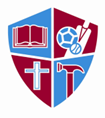                              Pupil Data Collection Form    	   	   This form should be completed by parents or by those who have parental responsibility or day to day care of the child. Please keep school informed of any changes to this information such as new mobile telephone numbers, changes of address, etc.PUPIL INFORMATIONPARENT INFORMATION: Parent 1 (Please underline the main contact telephone number)PARENT INFORMATION: Parent 2 (Please underline the main contact telephone number)If there are any other persons who have parental responsibility or can be deemed a ‘parent’ (eg step parent, or parent’s partner), please provide details below. Please underline the main contact telephone number. Continue on a separate sheet if necessary (ie more than one additional person with parental responsibility, etc).OTHER EMERGENCY CONTACTS – IN PRIORITY ORDER Please provide below the names of any other people who can be contacted by school in an emergency (these may be family members, not identified overleaf, or friends). Please underline the main contact numbers. Name of person completing this form	 _____________________________	Date	__________________Signature	_____________________________	Relationship to child	___________________________The school is registered under the Data Protection Act 2018 to keep the information submitted on this form. Pupil data is used for statutory returns to the Local Authority and the Department for Education. For information about how the school uses personal information please refer to the privacy notice displayed on the school website.School office use: Birth certificate seen? Yes / No	Birth certificate seen by: __________________Legal surnameLegal forenameMiddle name(s)Preferred forenameDate of birthSexFemale / MaleEthnicityReligionFirst languageUsual mode of travelWalk / Cycle / Car / TaxiHome address,including postcode (where child normally resides)Names and dates of birth of siblings, including step-siblingsLunch meal type(please circle one only)School Meal (paid)Free School MealPacked LunchSpecial dietary requirementsDoctor's name, address and telephone numberPrevious schools and nurseryAny other relevant information: medical conditions (allergies, asthma, etc), disability, Social Care, Legal Orders, etcAny other relevant information: medical conditions (allergies, asthma, etc), disability, Social Care, Legal Orders, etcAny other relevant information: medical conditions (allergies, asthma, etc), disability, Social Care, Legal Orders, etcAny other relevant information: medical conditions (allergies, asthma, etc), disability, Social Care, Legal Orders, etcMedicalLegalSocial Careand other agenciesOtherSurnameForenameDate of birthEmail addressHome address,including postcodeCan this person collect the child from school?Yes / NoDoes this person have parental responsibility?Yes / NoIs this person an emergency contact?Yes / NoTelephone numbersHome:				Mobile:				Work:Home:				Mobile:				Work:Home:				Mobile:				Work:SurnameForenameDate of birthEmail addressHome address,including postcodeCan this person collect the child from school?Yes / NoDoes this person have parental responsibility?Yes / NoIs this person an emergency contact?Yes / NoTelephone numbersHome:				Mobile:				Work:Home:				Mobile:				Work:Home:				Mobile:				Work:SurnameForenameDate of birthEmail addressHome address,including postcodeCan this person collect the child from school?Yes / NoDoes this person have parental responsibility?Yes / NoIs this person an emergency contact?Yes / NoRelationship to childTelephone numbersHome:				Mobile:				Work:Home:				Mobile:				Work:Home:				Mobile:				Work:SurnameForenameRelationship to childCan this person collect the child from school?Yes / NoTelephone numbersHome:				Mobile:				Work:Home:				Mobile:				Work:Home:				Mobile:				Work:SurnameForenameRelationship to childCan this person collect the child from school?Yes / NoTelephone numbersHome:				Mobile:				Work:Home:				Mobile:				Work:Home:				Mobile:				Work:SurnameForenameRelationship to childCan this person collect the child from school?Yes / NoTelephone numbersHome:				Mobile:				Work:Home:				Mobile:				Work:Home:				Mobile:				Work:Names of any other people who are permitted to collect your child from schoolNames of any people who are NOT permitted to collect your child and reasons for thisDo you give permission for your child's photograph to be used in school publications (including our school website, Twitter and Facebook pages) and in the local media?Yes / No